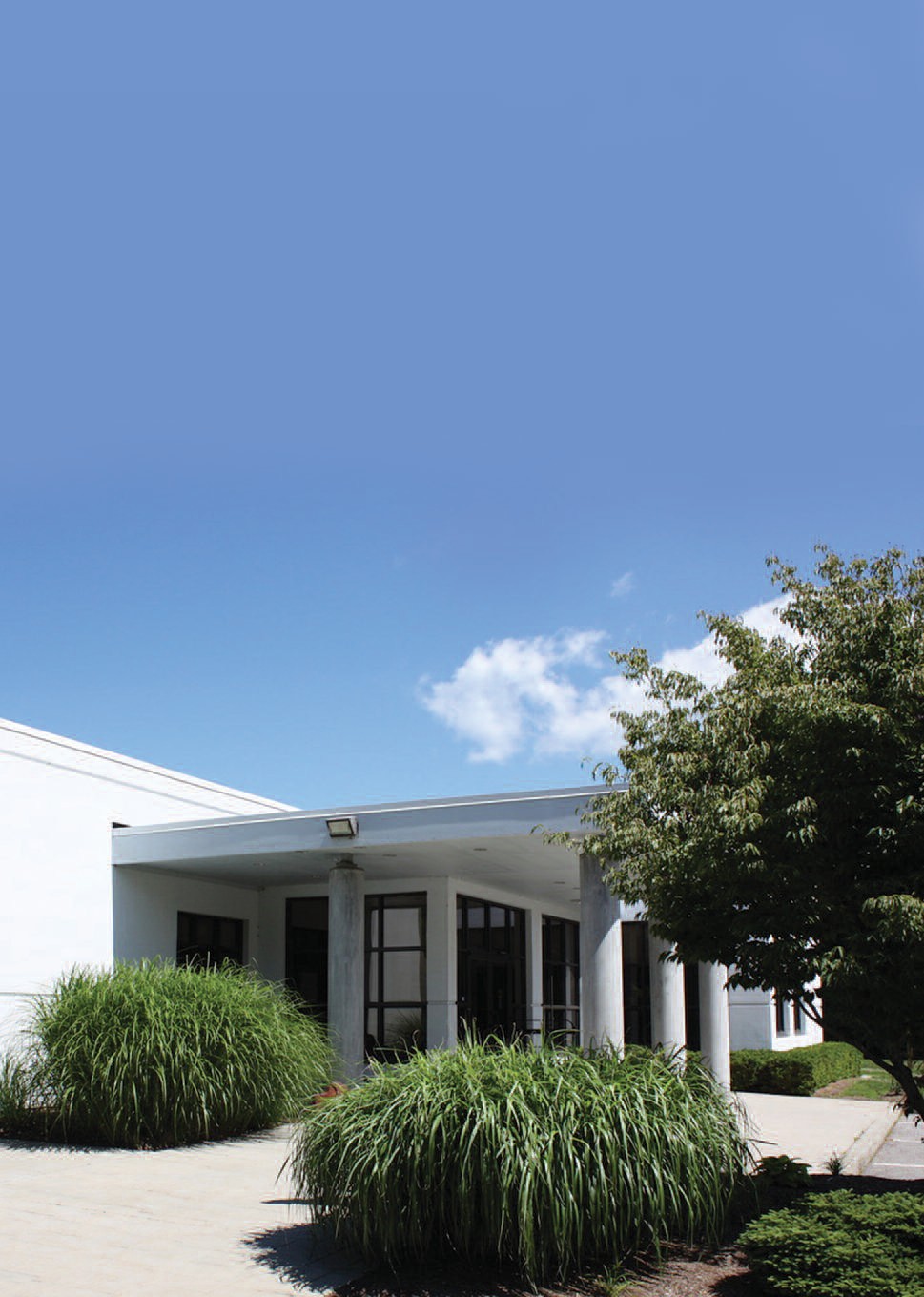 Litchfield Community CenterWELCOME  TO THELitchfield  Community  CenterDID YOU KNOW THAT0ver 8000 adults attend programs each  year?Over 2000 children and teens attend programs each year?Over 4000 people attend more than 500 FREE programs  each year?Over 75 local organizations make use of the Center’s facilities  each  year?And there’s more.We hope you will enjoy the photographs and commentary that follow. They will take you on the journey of the Litchfield Community Center.Come on along…E x p l o r e.	D i s c o v e r.	E n j o y.It all began in a church basement. Back in 1994 a group of   energetic citizens started a teen center where youngsters could go to unwind and have fun. Then what had been a spark of an idea became a big reality when in 2000 the Litchfield Community Center opened and became the epicenter of the town, offering an extraordinary array of classes, lectures, trips, music, sports – something for anyone and everyone, regardless of age or interest.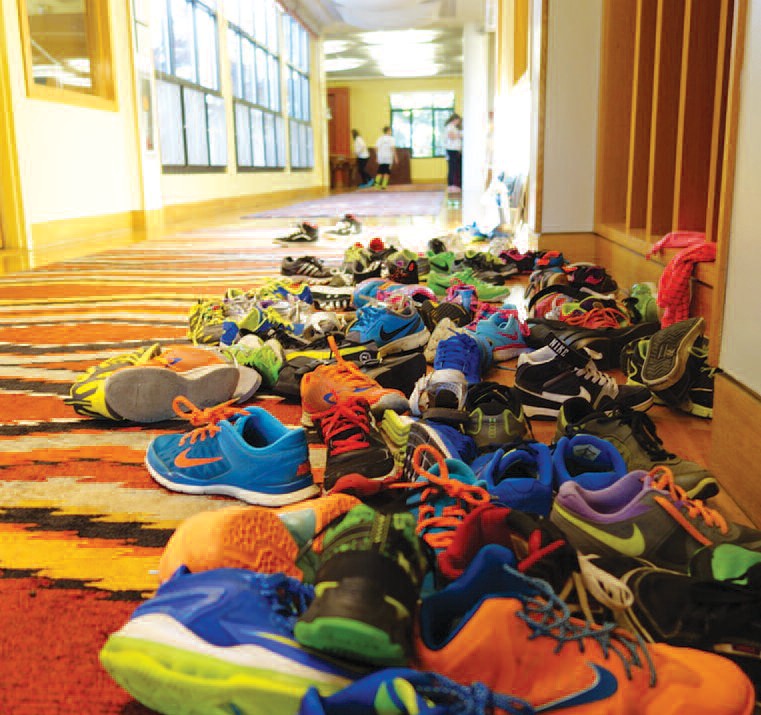 Appealing to the senses, the imagination, and the lure of adventure    in all of us,  the  Center  has  its  finger  on the  pulse  of what people want  and desire.The Center receives no funding  from  the  Town  of  Litchfield and is totally reliant on contributions from the citizens of Litchfield, private   foundations   and   surrounding  communities.i m a g i n a t i o nWhether physical or mental,  the  body  and  the  brain  need stimulation. Join us at yoga, zumba, tai chi, feldenkrais, or sculpt and tone with a pro who will show you the right way to exercise    for maximum results. Challenge yourself with mah jongg, bridge,    or cribbage. Paint with oils, watercolors or draw from live models. Make a quilt, learn to cook, make pasta. Challenge yourself and realize that goal you wished for  and  never  attained.  Whatever creative outlet you are seeking, chances are we have it covered.  Our ever-evolving schedule is all about you. It will always be different and will always offer you the  best.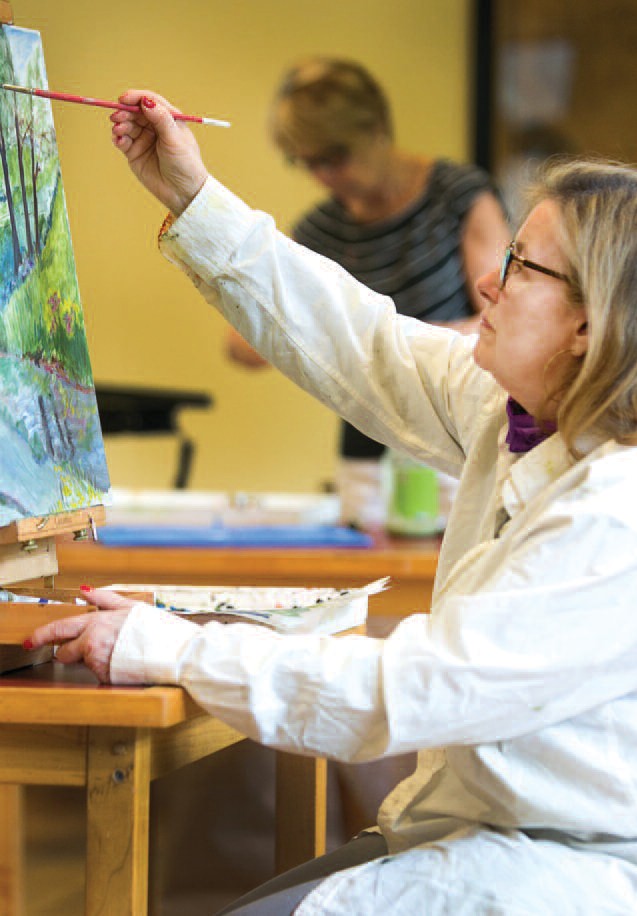 c h a l l e n g eThe Center is much more than just kid-friendly. While schools  continue to cut down the  creative  outlets  for  children, we  keep adding to our repertoire. No need to have a bored child looking for something to  do.  Kids  love  food.  We  offer  cooking  classes  geared just for them. Get creative with Christmas crafts, Ukrainian egg decorating, or enjoy a tie-dye party. There are teen dances,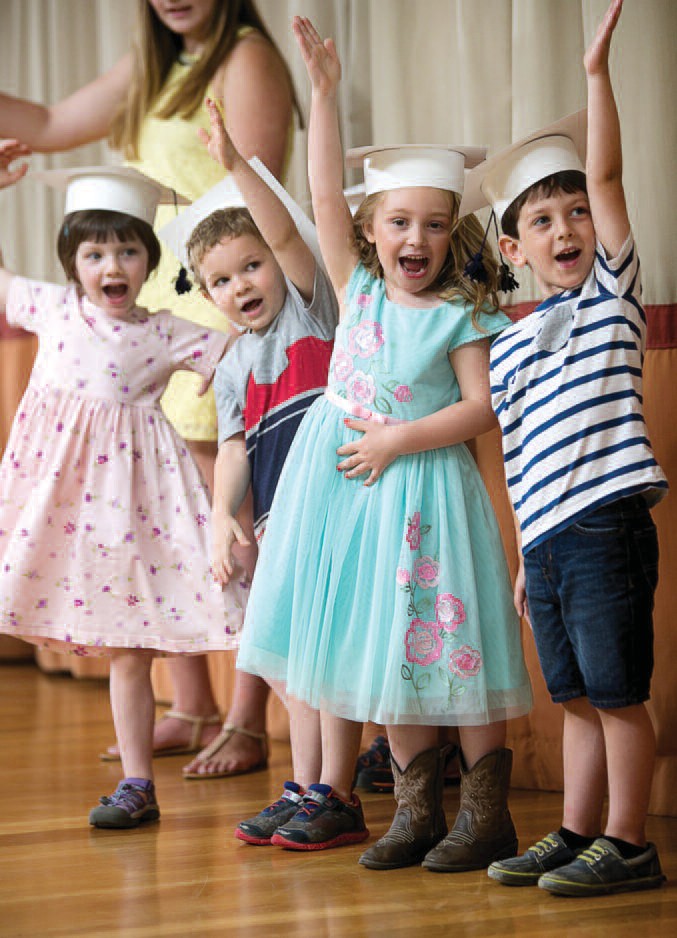 Lego camp, jukebox bingo  and  music  classes.  Experience  Friday fun days and family fun nights. If you have a suggestion for a new program, tell us about it. More than likely you will see it on our roster of activities in the not-too-distant future.c e l e b r a t eSometimes just sitting back and listening is the greatest pleasure   and at LCC you can do  just  that  in  countless  ways.  Lectures  are offered on a variety of subjects by a host of experts. Learn about    the First Ladies of the United States; discover more about the works of famous writers like Ernest Hemingway. Enjoy the music of Mozart and other  classic  musicians,  meet  local  authors  and  hear  about their new books and the process of writing. Need help decluttering and  getting  organized?    We  have  someone  who  can help.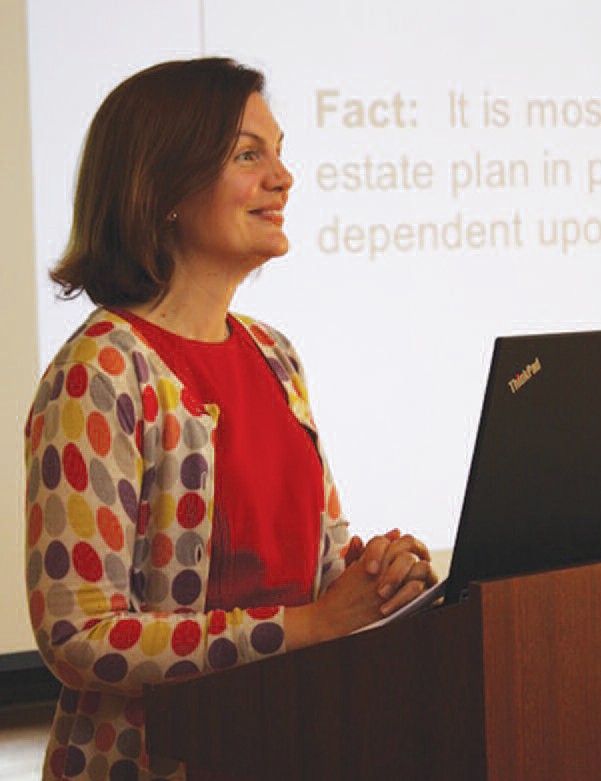 Missed a first-run movie? Every Monday the Center screensa recent movie. The list of topics is endless and the quality of the speakers   is  impeccable.g r o w t hEveryone enjoys a surprise and we try to supply them. Recently we introduced Jazz Nights. The Center is transformed into a New York cabaret, replete with jazz combo, candlelight and drinks. AND vocal talent extraordinaire. The perfect Saturday date night  event  and  it doesn’t involve having to go into the city. Dress up,  order a cocktail  and  even  have  a  dance  or  two  if  you  choose.  Or  take  advantage of our Brewfest. Or our major event Summerfest where you can experience a circus, feel as if you are on an ocean liner or traveling    on the Orient Express. The creativity that goes into planning these events is unsurpassed and a good time is always had by all.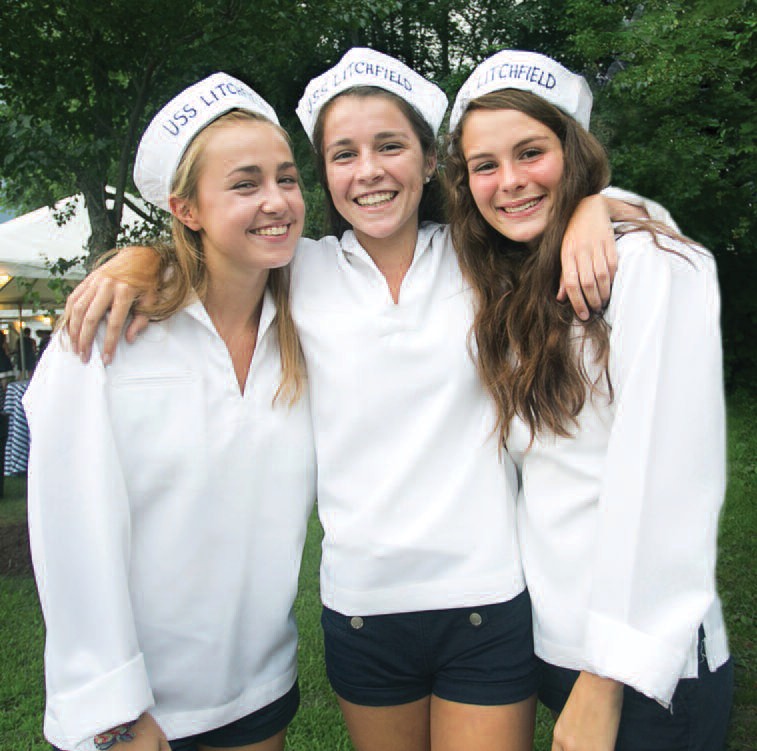 No silent auctions, no live auctions. Buy one raffle ticket or dozens and win the one major prize -- the trip you’ve always dreamed of.s u r p r i s eWe  all want to have fun, be entertained, or learn something new.   But there is the practical side to dealing with life. And we can help you do that.  Health  care  is  on  practically  everyone’s  mind  these days. We  have  the  experts  who  can lessen the  confusion.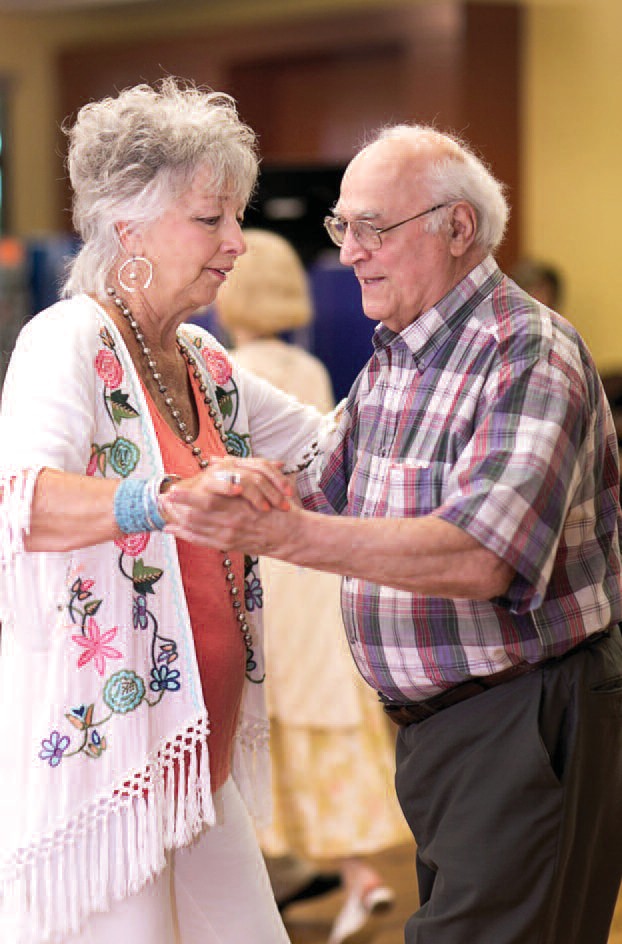 Understanding Medicare can help you navigate the issues.Learn about the early detection of Alzheimer’s, become educated about Nursing Home Care, Checking Blood Pressure, Hearing Aid Screenings, and Life Line Screenings. Listen to a talk on brain fitness and food for life. Take the AARP safe driving course. No need tofret about where to get the information – we have it and we want       to share it with you. That’s what we’re here for.s h a r eDiscover new places, take that day trip to a museum or historic     site and leave the driving to us. Explore the culinary wonders of Arthur Avenue in the Bronx, visit the famous Philip Johnson Glass House in New Canaan, enjoy a musical program at Tanglewood,  and visit the Mattatuck Museum, a treasure not so far from the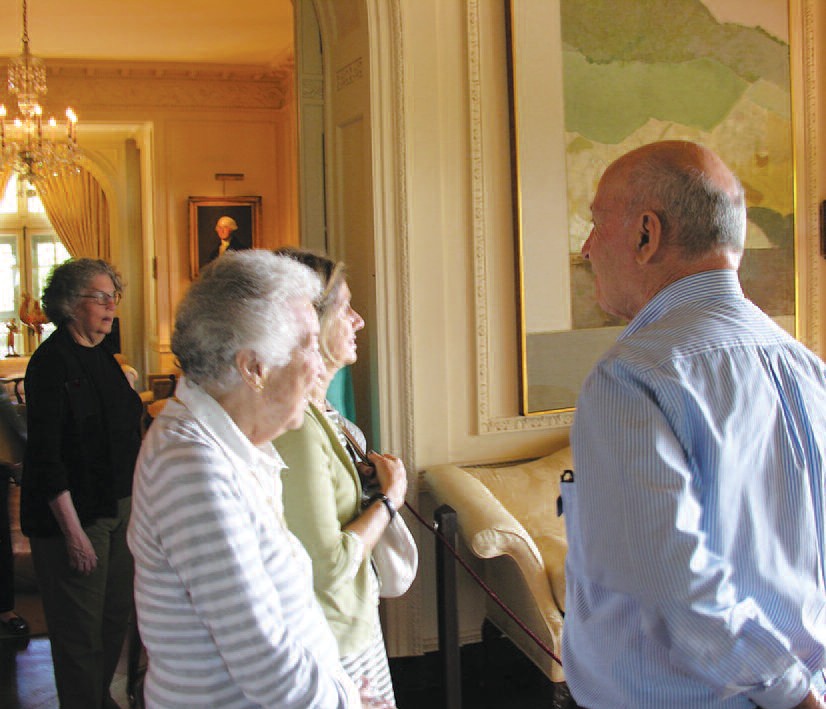 Center. Sign up for four day trips to museums you’ve always wanted  to visit, complete with a docent. Experience the New York Botanical Gardens  or  just enjoy a  day in New  York  and  do  whatever  you choose. There  is  always  Six  Flags  Adventure  Park, Ocean Beachin the summer  or  UConn sports  games. Visit Yale  or  Cambridge for a different taste of New England. The best part is you don’t need a car – just some time to enjoy the rewards of living where we do. And who knows what other trips are on the horizon?e x p e r i e n c eIn a community such as ours, there are countless organizations and volunteer groups that convene on a regular basis. Not allof these have their own meeting rooms. The Litchfield Community Center can solve that problem. We offer a variety  of  spaces  for meetings, presentations, and gathering places. The Litchfield Hills Audubon Society, League of Women Voters, Litchfield Area Business Association, Women’s Forum of Litchfield, and the Litchfield Garden Club  are  a  few  of  the  groups  that  use  our  facilities  and  many  of these meetings are open to  the  public  –  a  chance  to  learn  more about what goes  on in our  town..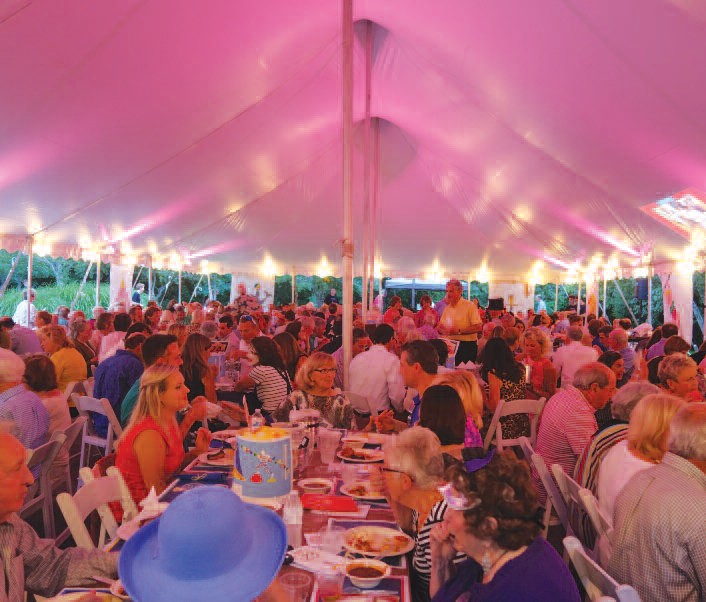 c o m m u n i t yBerta Andrulis Mette (center) and her staff are what make the Litchfield Community Center the special place that it is.The dedication and enthusiasm of this team are unsurpassed. They work relentlessly to make the Center the best that it can be.They are always on the lookout for a new idea, a new class, lecture,      a new challenge, an innovation to enhance what is already offered. Readily  available  and  always  upbeat  these  are  the  people  that make the Litchfield Community Center the gem that it is.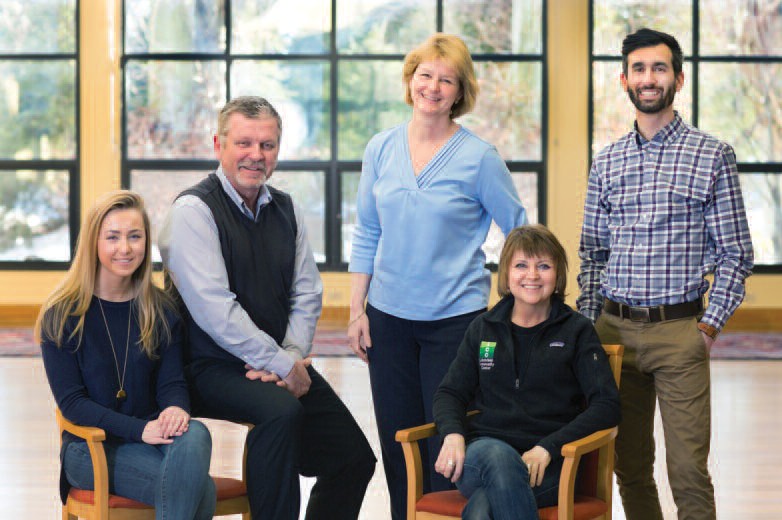 left to right: Emily Snowden, Rob Andrulis, Berta Andrulis Mette, Cheryl   Mendez,   David Hunt.s u p p o r tIN  CLOSINGThe Litchfield Community is most fortunate to have an extraordinary staff and a Board of Directors who understand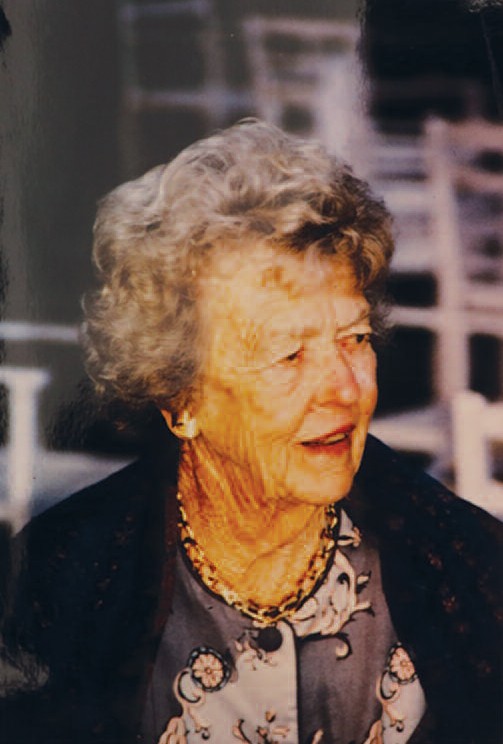 its mission.   From that modest beginning in a church basement    it has become a focal point and integral part of the Litchfield Community.  Much of its  growth is  due  to  the dedication andperseverance of one of its founders – Sonia “Sunny” P.  Seherr-Thoss.        It  was  she  who  believed  in  the  idea  and  supported  it  both emotionally  and  financially.  We   are  forever  in  her  debtd e d i c a t i o nLitchfield Community Center421  Bantam RoadL i tchfield,    Connecticut  06759p	860 567 8302	f  860  567 0328www. thecommunitycenter. org info@  thecommunitycenter. org